Программа спецкурса«Новые и актуальные вопросы бухгалтерского и налогового учета»(20 академических часов)Тема 1. Новые требования к бухгалтерской отчетности и организации учета.Новый порядок представления экземпляра составленной годовой бухгалтерской отчетности и аудиторского заключения о ней в целях формирования государственного информационного ресурса бухгалтерской отчетности - Приказ ФНС от 13 ноября 2019г. №ММВ-7-1/569@.  Изменения в формах бухгалтерской отчетности, в порядке исправления ошибок - Федеральный закон от 26.07.2019г. № 247-ФЗ, Приказ Министерства финансов Российской Федерации от 19 апреля 2019г. № 61н.Контрольные соотношения для форм бухгалтерской отчетности в связи с переходом на электронный формат представления (письмо ФНС от 31.07.2019 № БА 4 1/15052@)Упрощенные способы ведения бухгалтерского учета, включая упрощенную бухгалтерскую (финансовую) отчетность. Категории субъектов малого и среднего предпринимательства.  Федеральный реестр МП.Порядок внесения информации о результатах обязательного аудита в реестр сведений о фактах деятельности юридических лиц.Ужесточение административной ответственности за грубое нарушение требований к бухгалтерскому учету и искажение бухгалтерской (финансовой) отчетности согласно новой редакции ст. 15.11 КоАП.Тема 2. Новое в федеральных стандартах бухгалтерского учета.  ФСБУ 25/2018 «Бухгалтерский учет аренды» (основные новации, вступление стандарта в действие, переходные положения).Изменения, внесенные в ПБУ 13/2000 «Учет государственной помощи» (обязательное применение с бухгалтерской отчетности за 2020 г.).Программа разработки федеральных стандартов бухгалтерского учета на 2019-2021 гг. - приказ Минфина России от 05 июня 2019 г. № 83н. Итоги выполнения программы на сегодняшний день. Стандарты, находящиеся в разработке, вступление которых в силу запланировано на 2021 год: по учету запасов, незавершенных капитальных вложений, основных средств, нематериальных активов; по документам и документообороту в бухгалтерском учете,  срокам и правилам хранения первичных и отчетных документов  бухгалтерского и налогового учета.Тема 3. Учет расчетов по налогу на прибыль и чистой прибылиИзменения, внесенные в Положение по бухгалтерскому учету "Учет расчетов по налогу на прибыль организаций" ПБУ 18/02 (новое определение временных разниц, случаи в которых образуются временные разницы, определение временных разниц балансовым способом, новый показатель - расход (доход) по налогу на прибыль, состав показателей, раскрываемых в отчете о финансовых результатах и др.) - Приказ Минфина России от 20 ноября 2018 г. № 236н.Практический пример определения расхода (дохода) по налогу на прибыль и связанных с ним показателей.Переход на новый порядок учета налога на прибыль с 2020 года (Р-110/2019-КпР), Регистр учета временных разниц (Р -109/2019-КпР).Тема 4. Актуальные вопросы бухгалтерского и налогового учетаПрименение понижающих и повышающих коэффициентов при начислении амортизации основных средств.Порядок признания убытков в налоговом учете:по основной деятельности;по обслуживающим производствам и хозяйствам;по договорам по уступке прав требования.Учет затрат на ремонт и восстановление основных средств.Тема 5. Основные правила формирования бухгалтерской отчетностиФормирование показателей бухгалтерской отчетности с учетом положений действующих ПБУ и рекомендаций аудиторским организациям, индивидуальным аудиторам, аудиторам по проведению аудита годовой бухгалтерской отчетности организаций за 2019 год (Приложение к письму Минфина России от 27 декабря 2019г. № 07-04-09/102563).Создание оценочных резервов:под снижение стоимости материальных ценностей;под обесценение финансовых вложений;резерва по сомнительным долгам.Списание дебиторской и кредиторской задолженности.Учебный центр «СТЕК»: (495) 921-23-23, 953-30-40, 953-50-60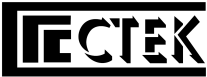 Утверждаю:директор НОЧУ ДПО «ЦПП «СТЕК»С.А. ГрадополовУтверждаю:директор НОЧУ ДПО «ЦПП «СТЕК»С.А. Градополов